Southernettes 2nd Annual Lip Sync RivalrySponsorship Opportunities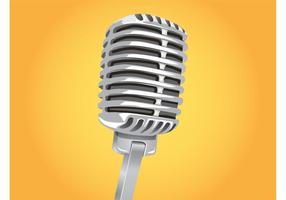 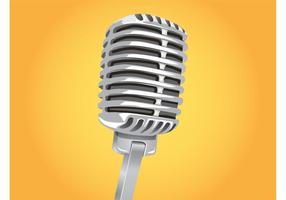 $250 Sponsor:Reserved seating with 5 tickets10 Voting TicketsLogo on table programLogo on all online advertisementLogo on promotion table cups$500 SponsorReserved Table with 10 event tickets20 Voting TicketsSignage on tableLogo on table programLogo on all online advertisement Logo on promotion table cupsA portion of proceeds helps fund local community college scholarships.